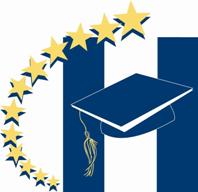 HOUSTON COUNTY SCHOOL DISTRICTNOTICE OF INTENT TO AWARDForITB 23-002PRODUCE BIDThe School District intends to award a contract to Royal Food Service.  This notice should not be considered a binding commitment.  Email inquiries should be addressed to the Issuing Officer.The proposal will be presented for approval at the Board meeting on June 14, 2022.